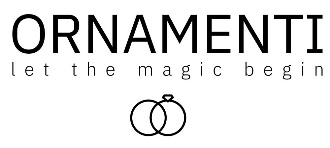 18.4.2023TZ – Luxusní svíčky s překvapením uvnitř – krásným šperkemKterá žena nemiluje svíčky. Novinka od Ornamenti – luxusní svíčky s překvapením – nádherně provoní celý byt a doplní každodenní chvilky relaxu a pohody s partnerem, knížkou, filmem nebo dobrým čajem.Svíčky Ornamenti jsou také ideálním dárkem pro každou ženu – vaši partnerku, manželku, přítelkyni, maminku, dceru či kolegyni. Svíčka potěší při jakékoli příležitosti a k narozeninám, svátku, výročí či Valentýnu s ní rozhodně nešlápnete vedle.Obdarovanou potěší nejen krásný design a omamná vůně svíčky, ale i chvíle těšení se na ukrytý šperk uvnitř. A překvapení milujeme všichni.Z jakých kombinací vůní a šperků můžete vybírat?E-shop Ornamenti nabízí buď 100% přírodní nebo vonné sójové svíčky. Vybírat můžete z těchto dokonalých kombinací vůně a šperku Ornamenti:svíčka s vůní Ambra & Vanilla + pozlacené náušnice Small Flat Hoops gold. Ve svíčce se snoubí vůně ambry a santalového dřeva, doplněná o pryskyřičnou vůni labdania s jemným dotekem vanilky.svíčka s vůní Lemongrass + pozlacený náhrdelník Moon Light gold. Vůně Lomongrass (citronová tráva) příjemně povzbudí a osvěží vaši mysl. svíčka s vůní Lemongrass + stříbrný náhrdelník Moon Light silver svíčka s vůní Musk & Vanilla & Sandalwood + pozlacený náramek Lariat gold. Vůně nese tóny pačuli, santalového dřeva a pižma s tóny bergamotu, kokosu a medu a spolu s kapkou jasmínu a náznakem vanilky. Touto kombinací vytváří svíčka teplou, příjemnou, jemnou vůni, kterou si zamilujete.svíčka s vůní Neroli & Ambra & Jasmine + kruhové náušnice Small Flat Hoops silver. Ve vůni najdete bílé pižmo, osvěžující tóny ambry, neroli a svěží eukalyptus, který se prolíná s vůni mimózy, gardénie a jasmínu. Lehkost a čistota této vůně ve vás vyvolají pocit spokojenosti a štěstí.svíčka s vůní Sandalwood & Black Pepper + stříbrný náramek Lariat silver. Vonná kompozice ambry a santalového dřeva je doplněna o pryskyřičnou vůni labdania s jemným dotekem vanilky.Všechny šperky ukryté ve svíčkách coby překvapení patří mezi naprosté bestsellery Ornamenti.cz. Šperky jsou z oblíbené nealergizující, voděodolné, vysoce kvalitní a trvanlivé chirurgické oceli. Vybírat můžete z náušnic, náhrdelníku a náramku, a to vždy v pozlacené či stříbrné variantě.Benefity sójových svíček Svíčky Ornamenti jsou ze sójového vosku a vydrží hořet o 50 % delší dobu než běžné parafínové svíčky. Hoří čistě, s minimem sazí a sójový vosk neobsahuje herbicidy, pesticidy, ani jiné zdraví škodlivé látky. Vůně prémiových vonných olejů vás okouzlí. Svíčky jsou ručně vyrobené v České republice. Vyrábí je sluchově handicapovaná Eva, mikrobioložka na mateřské dovolené. Z každé svíčky jde část zisku Svazu neslyšících a nedoslýchavých ČR.Luxusní svíčky s překvapením najdete na webových stránkách www.ornamenti.cz.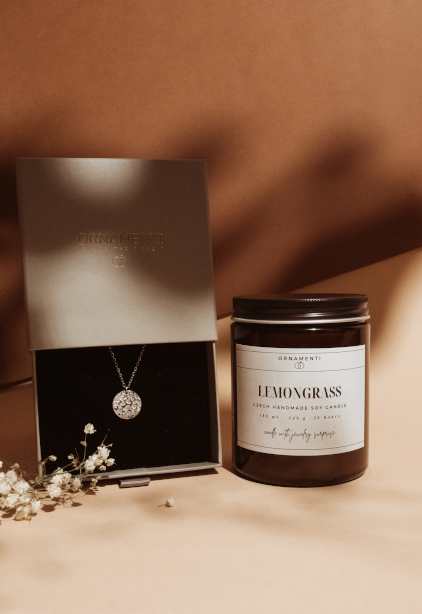 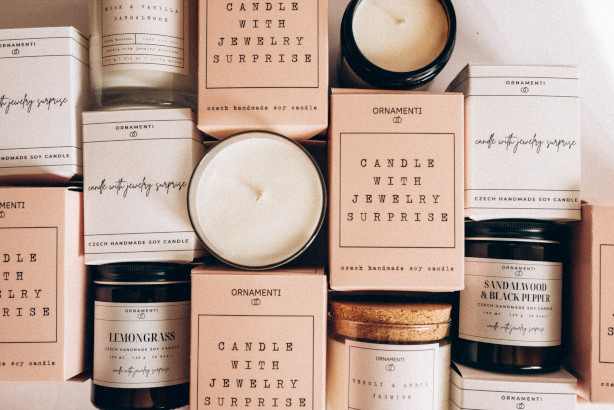 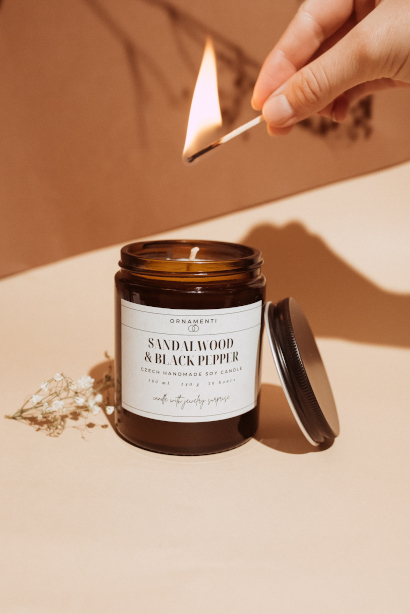 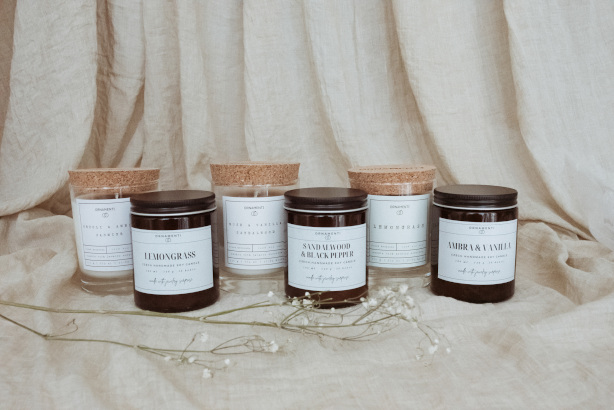 Kontakty:							Mediální servis:Ornamenti 							cammino...www.ornamenti.cz 						Dagmar KutilováFacebook/Ornamenti 	 					e-mail: kutilova@cammino.czInstagram/Ornamenti						tel.: +420 606 687 506  								www.cammino.cz